Распоряжение № 13                                                                                                    от 27. 07. 2016 г.Об определении поставщика (подрядчика, исполнителя)В соответствии с Федеральным законом от 05 апреля 2013 года №44-ФЗ «О контрактной системе в сфере закупок товаров, работ, услуг для обеспечения муниципальных нужд», по истечении 10 дней со дня  внесения изменений в план график закупок товаров, работ и услуг:1. Ремонт дорожного покрытия по ул. Молодежная с. Юмашево Чекмагушевского района Республики Башкортостан.2.Определение поставщика (подрядчика, исполнителя) возложить МКУ «Централизованная бухгалтерия Администраций сельских поселений МР Чекмагушевский район РБ» согласно соглашению от 01.08.2015 г. 3. Контроль над  выполнением настоящего Распоряжения  оставляю за собой.  Глава сельского поселения:                      Е.С. СеменоваБАШ[ОРТОСТАН  РЕСПУБЛИКА]ЫСА[МА{ОШ  РАЙОНЫ муниципаль районЫНЫ@   ЙОМАШ АУЫЛ СОВЕТЫ АУЫЛ  БИЛ^м^]Е  ХАКИМИ^ТЕ452227,  Йомаш ауылы,  Совет урамы,10тел. (34796) 27-2-69, 27-2-24  yumash_chek@ufamts.ru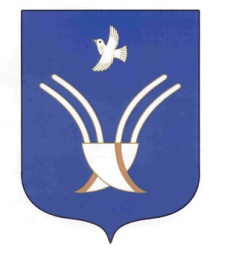 Администрация сельского поселения Юмашевский сельсоветмуниципального района Чекмагушевский район Республики Башкортостан452227, с.  Юмашево, ул.  Советская. 10 тел. (34796) 27-2-69, 27-2-24  yumash_chek@ufamts.ru ОКПО 04281326     ОГРН 1060249000052    ИНН  0249005871ОКПО 04281326     ОГРН 1060249000052    ИНН  0249005871ОКПО 04281326     ОГРН 1060249000052    ИНН  0249005871